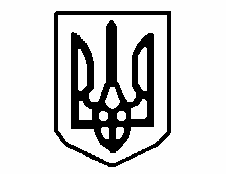 КОМУНАЛЬНИЙ ЗАКЛАД ОСВІТИ         «ВЕРХНЬОДНІПРОВСЬКИЙ  НАВЧАЛЬНО-РЕАБІЛІТАЦІЙНИЙ         ЦЕНТР» ДНІПРОПЕТРОВСЬКОЇ ОБЛАСНОЇ РАДИ»»Н А К А З14.08.2018                        м.Верхньодніпровськ                         № Про посилення заходів безпеки                З метою своєчасного виявлення та запобігання небезпечних ситуацій, підтримання порядку та реалізації заходів щодо захисту учнів і працівників у період їхнього перебування на території і в приміщенні закладу освіти, а також виключення можливості проникнення сторонніх осіб,НАКАЗУЮ:Посилити в закладі з 27 серпня 2018 року заходи безпеки.Призначити заступника директора з господарської роботи Сушкову Ніну Леонідівну відповідальним за організацію і контроль пропускного та внутрішнього режимів з охоронною фірмою ФОМ «Могильний О.І.».Затвердити:положення про заходи безпеки (додаток № 1 до наказу);інженеру-електроннику Косенку Ігорю Вікторовичу розмістити наказ і додатки до нього на офіційному сайті та інформаційних стендах закладу, до 24.08.2018.Класним керівникам 1-10-х класів довести наказ і додатки до нього до відома учнів та їх батьків або осіб, які їх замінюють, до 10.09.2018.Наказ набирає чинності з 20.08.2018.6. Контроль за виконанням даного наказу залишаю за собою.Директор						В.П.РоманчукЗ наказом ознайомлено:Сушкова Н.Л.Косенко І.В.ЗАТВЕРДЖЕНОдиректор КЗО «ВНРЦ»ДОР»В.П.РоманчукДодаток до наказу від 14.08.2018 «Про посилення заходів безпеки»Наказ про введення пропускного режиму.Список осіб, які мають право проходити в будівлю закладу.Графік роботи закладу.Копія договору про порядок і вивезення побутових відходів і великогабаритного сміття з території закладу.Журнал реєстрації автотранспорту.Журнал обліку відвідувачів.Журнал обліку матеріальних цінностей.